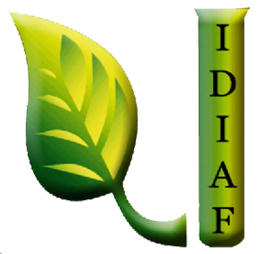 Casos de Urgencia del IDIAFDurante el mes de Junio 2021 no se realizó ningún proceso de compras bajo esta modalidad.